Консультация для родителей «Одежда и обувь ребенка на зимней прогулке»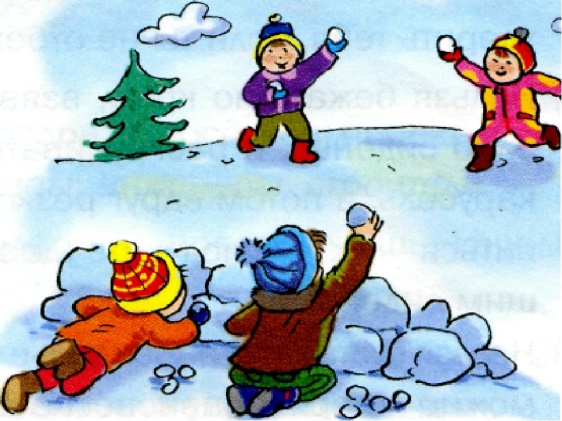 